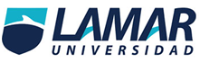 PACIENTES CON FAINCIDENCIA: No. Caso nuevos/población total 32/164=0.19 *100= 19%RR: CIE/CIO= a/(a+b)/c/(c+d)= 20/89/12/75= 0.22/0.16=1.37RA: IE-IO= 0.22-0.16=0.06RA%: RA/IE*100= 0.06/0.22=0.27*100=27%PACIENTES CON EVENTOS TRMBOTICOSINCIDENCIA: 18/164=0.10*100= 10%RR: 5/18/27/146= 0.27/0.18=1.5RA: 0.27-0.18= 0.09RA%: 0.09/0.27=0.33=33%¿Se definió la cohorte adecuadamente?R= Si, ya que se comprobó que 3 de cada 100 pacientes que se hemodialisan, tienen mayor riesgo de presentar Fibrilación Auricular.¿Fue la evaluación de la exposición al factor adecuada?R= Si fue adecuada debido que se estudió de una buena manera a todos los pacientes con hemodiálisis que presentaron FA.¿Fue la medición de los resultados similar en los expuestos y en los no expuestos?R=No, ya que muy poco porcentaje de pacientes presento alteraciones en el ritmo y FA. ¿Fue el seguimiento de todos los pacientes completo?R= No, fue completo debido a que varios pacientes murieron durante el estudio.¿Qué tan comparables son los grupos de expuestos y no expuestos?R= Si, son muy comparables ya que existe una gran diferencia de los expuestos y los no expuestos, ya que los no expuestos son casi la mayoría de pacientes.FA RSTOTAL+20A)69B)89-12C)63D)75Total32132164FARSTOTAL+5A)13B)18-27C)119D)146TOTAL 32132164